HERB WOJEWÓDZTWA ŚLĄSKIEGO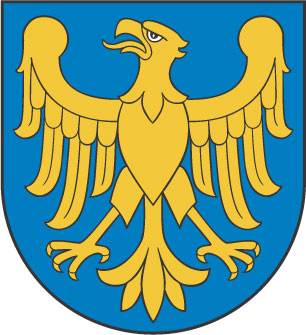 